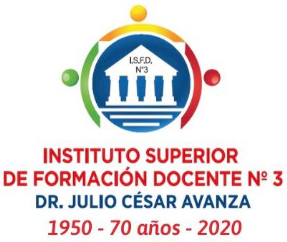 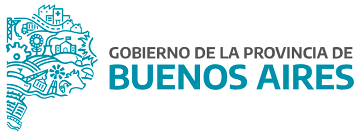 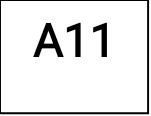 CONSTANCIA DE OBSERVACIONES, PRÁCTICAS Y/O RESIDENCIA              Se deja constancia de que  ……………………………………………………………  DNI …………………..  alumno/a del Instituto ISFD N°3, del profesorado de …………………………………….…………………… curso ………… año, realizará Observaciones/ Prácticas docentes / Residencia  durante el año 2021 Desde …………………… al …………………………….  en la Escuela ………………….., en el Turno ………………..A pedido del interesado/a y para presentar ante quien corresponda, se extiende la presente en la ciudad deBahía Blanca a los  ………… días del mes de ………………………… de …………..CONSTANCIA DE OBSERVACIONES, PRÁCTICAS Y/O RESIDENCIA              Se deja constancia de que  ……………………………………………………………  DNI …………………..  alumno/a del Instituto ISFD N°3, del profesorado de …………………………………….…………………… curso ………… año, realizará Observaciones/ Prácticas docentes / Residencia  durante el año 2021 Desde …………………… al …………………………….  en la Escuela ………………….., en el Turno ………………..A pedido del interesado/a y para presentar ante quien corresponda, se extiende la presente en la ciudad deBahía Blanca a los  ………… días del mes de ………………………… de …………..CONSTANCIA DE OBSERVACIONES, PRÁCTICAS Y/O RESIDENCIA              Se deja constancia de que  ……………………………………………………………  DNI …………………..  alumno/a del Instituto ISFD N°3, del profesorado de …………………………………….…………………… curso ………… año, realizará Observaciones/ Prácticas docentes / Residencia  durante el año 2021 Desde …………………… al …………………………….  en la Escuela ………………….., en el Turno ………………..A pedido del interesado/a y para presentar ante quien corresponda, se extiende la presente en la ciudad deBahía Blanca a los  ………… días del mes de ………………………… de …………..CONSTANCIA DE OBSERVACIONES, PRÁCTICAS Y/O RESIDENCIA              Se deja constancia de que  ……………………………………………………………  DNI …………………..  alumno/a del Instituto ISFD N°3, del profesorado de …………………………………….…………………… curso ………… año, realizará Observaciones/ Prácticas docentes / Residencia  durante el año 2021 Desde …………………… al …………………………….  en la Escuela ………………….., en el Turno ………………..A pedido del interesado/a y para presentar ante quien corresponda, se extiende la presente en la ciudad deBahía Blanca a los  ………… días del mes de ………………………… de …………..CONSTANCIA DE OBSERVACIONES, PRÁCTICAS Y/O RESIDENCIA              Se deja constancia de que  ……………………………………………………………  DNI …………………..  alumno/a del Instituto ISFD N°3, del profesorado de …………………………………….…………………… curso ………… año, realizará Observaciones/ Prácticas docentes / Residencia  durante el año 2021 Desde …………………… al …………………………….  en la Escuela ………………….., en el Turno ………………..A pedido del interesado/a y para presentar ante quien corresponda, se extiende la presente en la ciudad deBahía Blanca a los  ………… días del mes de ………………………… de …………..Firma del Profesor/ay sello aclaratorioSello del establecimientoFirma del Directora / Secretario/ay sello aclaratorio